C) NOTAS DE GESTIÓN ADMINISTRATIVA	GA01 Introducción		La elaboración y presentación de los estados financieros, así como sus notas respectivas que se anexan tienen como objetivo fundamental  la revelación del contexto y de los aspectos económico-financieros que influyeron en los datos y cifras generadas por la CAPAMI,  del 1 de Enero al 31 de Diciembre del 2022, de acuerdo a sus facultades que le confiere las leyes que aplica, así como los procedimientos autorizados.		GA02 Describir el Panorama Económico y Financiero	Las principales fuentes de financiamiento que tiene el organismo son de ingresos propios obtenidos por la prestación de servicios, el presupuesto de ingresos y egresos es aprobado por el presidente municipal quien es el que funge como presidente del consejo de administración, incluye las partidas necesarias para cubrir los gastos del ente, dicho presupuesto es ejercido y administrado por la CAPAMI.		GA03 Autorización y antecedentes:										Se informará sobre:																	fecha de creación del ente: Se crea la Comisión de Agua Potable y Alcantarillado del Municipio de Iguala conforme al decreto celebrado el 28 de mayo de 1991y publicado en el Periódico Oficial del Gobierno del Estado de Guerrero. Para efectos fiscales se cuenta con un registro federal de contribuyentes CAP910529CU7, por lo que la Secretaria de Hacienda y Crédito Público, reconoce con fecha de creación el 29 de Mayo de 1991.	Principales cambios en la estructura: No se realizaron cambios en la   estructura orgánica durante el ejercicio fiscal 2022.	GA04 Organización y Objeto Social							Se informará sobre:								Objeto social y principales actividades: Contar con infraestructura suficiente y adecuada para dar a la población un servicio de agua potable adecuado, así como de alcantarillado y saneamiento; su principal actividad es la captación, tratamiento y suministro de agua potable.Régimen jurídico que le es aplicable: Persona moral sin fines de lucro, con responsabilidad jurídica y patrimonio propio.Consideraciones fiscales del ente: Obligaciones fiscalesContribuciones federales obligadas a pagar o retener:				Declaración informativa de IVA con la anual de ISR												Pago definitivo mensual de IVA													Entero de retenciones mensuales de ISR por sueldos y salarios											Declaración de proveedores de IVA													Declaración informativa mensual de Proveedores	Contribuciones estatales obligadas a pagar o retener												Pago de impuestos sobre nómina sobre las erogaciones por remuneraciones al personal.Estructura organizacional básica.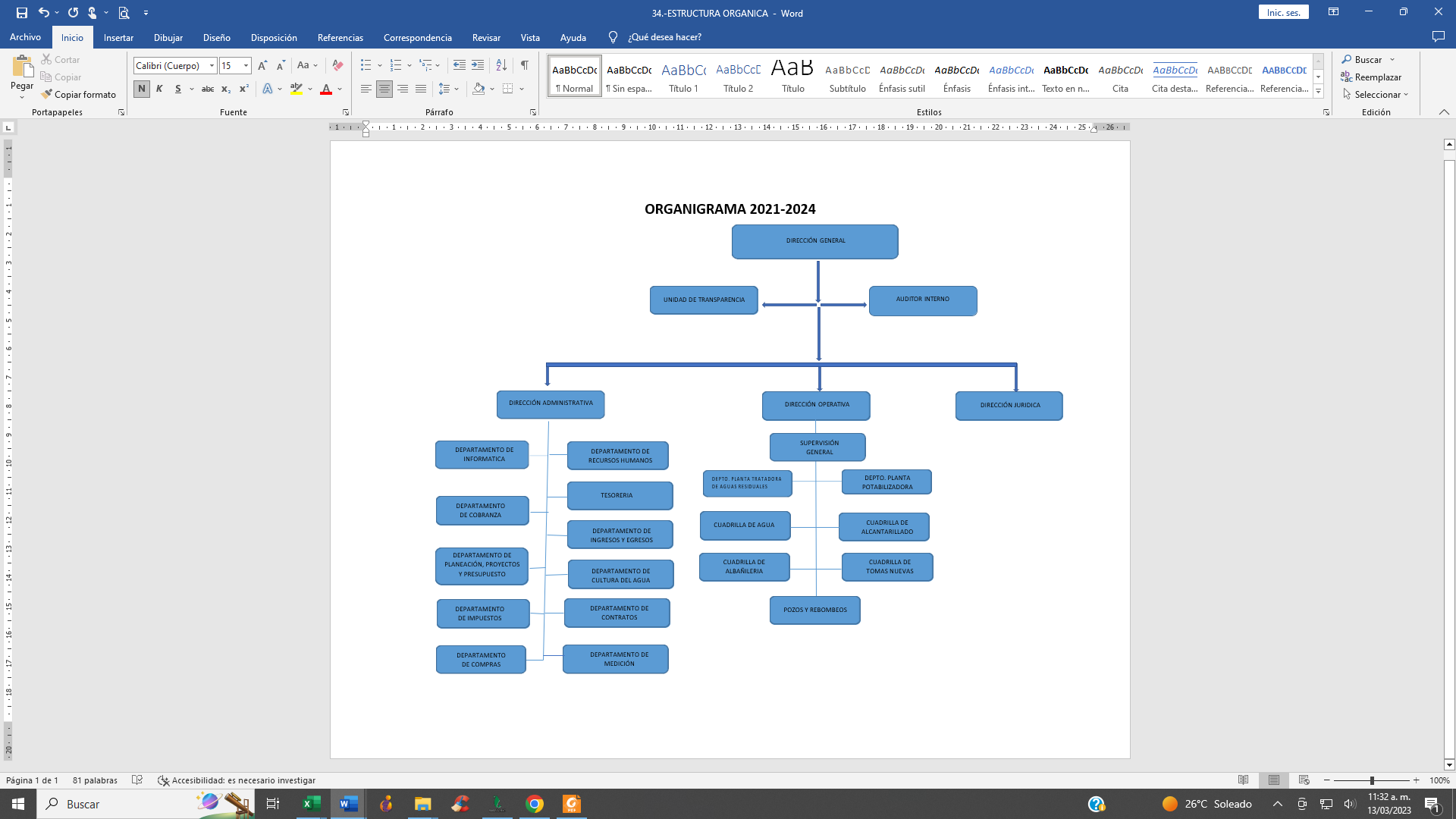 		e)   	Fideicomisos, mandatos y análogos de los cuales es fideicomitente o fideicomisario. No existen fideicomisos.		GA05 	Bases de Preparación de los Estados Financieros					Se informará sobre:		Se ha observado la normatividad emitida por el CONAC y las disposiciones legales aplicables.	1.  Si (X)           No (   )2. Los presentes estados financieros se encuentran expresados en moneda nacional y han sido elaborados de conformidad con las disposiciones de la LGCG, así como los acuerdos emitidos por el Consejo Nacional de Armonización Contable (CONAC) aplicable.La Comisión de Agua Potable y Alcantarillado del Municipio de Iguala a partir del 1 de Enero del año 2015 armonizo su sistema de contabilidad, alineando el plan de cuentas como lo regula el CONAC y se emiten los estados financieros, contables, presupuestarios, programáticos y complementarios que están establecidos. Las operaciones se registran en el sistema automatizado de administración y contabilidad gubernamental SAACG.NET	avalado por el CONAC.											b) 	La normatividad aplicada para el reconocimiento, valuación y revelación de los diferentes rubros de la información financiera, así como las bases de medición utilizadas para la elaboración de los estados financieros; por ejemplo: costo histórico, valor de realización, valor razonable, valor de recuperación o cualquier otro método empleado y los criterios de aplicación de los mismos.	Con fundamento en el artículo 21 de la ley general de contabilidad gubernamental, el cual señala que la contabilidad se basara en un marco conceptual que representa los conceptos fundamentales para la contabilización y valuación de la información financiera confiable y comparable. La Comisión de Agua Potable y Alcantarillado del Municipio de Iguala, registra sus operaciones a costo histórico, es decir las operaciones son registradas de acuerdo al monto erogado para su adquisición conforme a la documentación contable original comprobatoria. Por otra parte, este ente público aplica el mismo tratamiento contable a sus operaciones o transacciones. 													c)    	Postulados básicos.									1.- Sustancia económica. - El organismo reconoce los registros contables de las transacciones interna y otros eventos, que afectan económicamente y en su caso delimitan la operación de sistema de contabilidad gubernamental.		2.- Ente público. La Comisión de Agua Potable y Alcantarillado del Municipio de Iguala, cuenta con el consejo de administración, un Director General y las unidades administrativas necesarias para el cumplimiento del objeto funciones y atribuciones. 			3.- Existencia Permanente	.-La existencia del organismo es permanente salvo, disposición legal que especifique lo contrario.					      	     	4.- Revelación suficiente. - Los estados financieros y la información financiera muestra amplia y claramente la situación financiera del organismo y los resultados.								5.-Importancia Relativa. - muestra los aspectos importantes del organismo que fueron reconocidos contablemente.			6.-Registro e Integración Presupuestaria.-La información Presupuestaria del Organismo, se integra en la contabilidad en los mismos términos que se presenta el Presupuesto de Ingresos publicado y el Presupuesto de Egreso, así como las Ampliaciones y modificaciones realizadas en el transcurso del año 2022; Así mismo de acuerdo a la naturaleza económica que corresponda: El registro presupuestario del Ingreso y Egresos del Organismo refleja en la contabilidad, considerando sus efectos patrimoniales y su vinculación con las etapas presupuestarias correspondientes.          		 7.- Consolidación De La Información Financiera. –De acuerdo a los lineamientos del CONAC, los ayuntamientos de los municipios, son los autorizados de consolidar la información de las dependencias y organismos descentralizados.8.-Devengo contable. - Los registros contables de los Ingresos del devengo, los realizo el Organismo, cuando existe jurídicamente el derecho de recaudación, y del gasto se reconoce el momento de solicitar el servicio, adquisición del bien, etc,  y se devenga al momento de que se recibe el bien (Material ) o se proporciona el Servicio, "y cuando se tiene la factura" se (Reconoce la Deuda), y una vez reconocida la deuda se programa para pago a favor del tercero.	            	9.- Valuación. - Todos los eventos que afectan económicamente al ente público, son cuantificados en términos monetarios y se registran a valor histórico.            	10.- Dualidad Económica. -El Organismo reconoce en la Contabilidad, la representación de las Transacciones de algún evento, que afecte la situación Financiera, y la composición de los Recursos asignados para el logro de las metas y/o programas.            	11.- Consistencia. - Las operaciones similares en el Organismo, corresponde a un tratamiento contable, lo cual permanece a través del tiempo, en tanto no cambie la esencia económica de las Operaciones.Normatividad supletoria. En virtud de la normatividad emitida por el CONAC, el Organismo no ha requerido la aplicación de normatividad supletoria en materia de contabilidad gubernamental.			e)   	Para las entidades que por primera vez estén implementando la base devengada de acuerdo a la Ley de Contabilidad, deberán:			-     Revelar las nuevas políticas de reconocimiento;	NADA QUE MANIFESTAR			-     Su plan de implementación;	NADA  QUE  MANIFESTAR		-     Revelar los cambios en las políticas, la clasificación y medición de las mismas, así como su impacto en la información financiera: NADA QUE MANIFESTAR							GA06	Políticas de Contabilidad Significativas							Se informará sobre:	a) 	Actualización: La Comisión de Agua Potable y Alcantarillado del Municipio de Iguala, realiza la actualización de los activos, pasivos y hacienda pública y/o patrimonio. A partir del ejercicio 2015 se realizaron los registros contables y presupuestales en  el    sistema  automatizado   de     administración    y    contabilidad       gubernamental  ( SAACG.NET ),      el cual   ha facilitado para presentar estados financieros armonizados conforme lo marca la legislación vigente y también dar continuidad a la revisiones de la Auditoria Superior del Estado.Beneficios a empleados: revelar el cálculo de la reserva actuarial, valor presente de los ingresos esperados comparado con el valor presente de la estimación de gastos tanto de los beneficiarios actuales como futuros. Las obligaciones por jubilaciones están a cargo de un organismo descentralizado llamado ISSSPEG.Provisiones: objetivo de su creación, monto y plazo. Los pasivos contingentes están considerados dentro del presupuesto de egresos del ejercicio.Reservas: objetivo de su creación, monto y plazo. No se cuenta con reservas.	Cambios en políticas contables y corrección de errores junto con la revelación de los efectos que se tendrá en la información financiera del ente público, ya sea retrospectivos o prospectivos:Se registra  el  remanente  del  ejercicio  2021  por  la  cantidad  de  $ 8,047,018.24; por lo que se ve la variación entre la hacienda pública/patrimonio neto final de la columna de hacienda publica/patrimonio generado de ejercicios anteriores y hacienda publica/patrimonio generado del ejercicio anterior del estado de situación financiera.Se realizan  ampliaciones  y  reducciones  compensadas  en el presupuesto	, como a continuación se detallan:Se realizan ampliaciones al presupuesto de ingresos y egresos.	Se registran los momentos contables de acuerdo a la norma del CONAC.f)    	Reclasificaciones: se deben revelar todos aquellos movimientos entre cuentas por efectos de cambios en los tipos de operaciones. Se reclasifica la siguiente cuenta:g) Depuración y cancelación de saldos.  A la fecha no se han realizado depuraciones ni cancelaciones de saldos.		GA07 Posición en Moneda Extranjera y Protección por Riesgo Cambiario		Se informará sobre:									Pasivos en moneda extranjera. No se tienen pasivos en moneda    extranjera.Tipo de cambio. No se tienen operaciones en moneda extranjera.Equivalente en moneda nacional. No se tienen operaciones en moneda extranjera.		Activos en moneda extranjera.  No se tienen activos en moneda extranjera.	Posición en moneda extranjera. No se tienen operaciones en moneda extranjera.			Lo anterior, por cada tipo de moneda extranjera que se encuentre en los rubros de activo y pasivo. Adicionalmente, se informará sobre los métodos de protección de riesgo por variaciones en el tipo de cambio.		GA08 Reporte Analítico del Activo	Debe mostrar la siguiente información:			a)   Vida útil o porcentajes de depreciación, deterioro o amortización utilizados en los diferentes tipos de activos. A partir del ejercicio 2019 se realizó la depreciación, del cual al hacer la operación en el sistema en automático calcula las depreciaciones que no se realizaron en ejercicios anteriores y el actual.			b)   Cambios en el porcentaje de depreciación o valor residual del activo. Nada que manifestar.							c)    Importe de los gastos capitalizados en el ejercicio, tanto financieros como de investigación y desarrollo.	Nada que manifestar.	Riesgos por tipo de cambio o tipo de interés de las inversiones financieras. Nada que manifestar.Valor activado en el ejercicio de los bienes construidos por la entidad. Nada que manifestar.		f) 	Otras circunstancias de carácter significativo que afecten el activo, tales como bienes en garantía, señalados en embargos, litigios, títulos de inversiones entregados en garantías, baja significativa del valor de inversiones financieras, etc.	Nada que manifestar.			g)   	Desmantelamiento de Activos, procedimientos, implicaciones, efectos contables.  Nada que manifestar.				h)   	Administración de activos; planeación con el objetivo de que el ente los utilice de manera más efectiva. Se da mantenimiento correctivo a los equipos de cómputo, maquinaria, así como al equipo de transporte.	GA09 Fideicomisos, Mandatos y Análogos		Se deberá informar:																a)   	Por ramo administrativo que los reporta. No se tienen fideicomisos			b)   	Enlistar los de mayor monto de disponibilidad, relacionando aquéllos que conforman el 80% de las disponibilidades. No se tienen fideicomisos		GA10 Reporte de la RecaudaciónAnálisis del comportamiento de la recaudación correspondiente al ente público o cualquier tipo de ingreso, de forma separada los ingresos locales de los federales.	b)   	Proyección de la recaudación e ingresos en el mediano plazo.		GA11.   	Información sobre la Deuda y el Reporte Analítico de la Deuda.Se informa lo siguiente:				a)   	Utilizar al menos los siguientes indicadores: deuda respecto al PIB y deuda respecto a la recaudación tomando, como mínimo, un período igual o menor a 5 años. El organismo no tiene ninguna deuda contraída									b)   	Información de manera agrupada por tipo de valor gubernamental o instrumento financiero en la que se consideren intereses, comisiones, tasa, perfil de vencimiento y otros gastos de la deuda. El organismo no tiene una deuda contraída.		GA12. 	Calificaciones otorgadas. No se cuenta con calificaciones otorgadas o certificaciones.		GA13.   Proceso de Mejora									Se informará de:								Principales Políticas de control interno.                 Manual        de  procedimientos. - Nos indica los procedimientos que debemos seguir de forma ordenada en el desarrollo de las actividades; evitando duplicidad de esfuerzos.								b)   	Medidas de desempeño financiero, metas y alcance. La ley General de Contabilidad Gubernamental, nos establece los criterios generales para emitir la información financiera.	GA14.   	Información por Segmentos.	Toda la información del organismo está procesada y se encuentra disponible.	GA15.   	Eventos Posteriores al Cierre. El organismo público no tiene hechos ocurridos en el periodo posterior al que informa, que proporcionen mayor evidencia sobre eventos que le afecten económicamente.			GA16.   	Partes Relacionadas.	En la Comisión de Agua Potable y Alcantarillado del Municipio de Iguala no existen partes relacionadas que ejerzan influencia sobre la toma de decisiones operativas y financieras.									GA17.   	Responsabilidad Sobre la Presentación Razonable de la Información Contable. Para dar certidumbre a los Estados Financieros estos se presentan debidamente rubricados incluyendo la leyenda " Bajo protesta de decir verdad declaramos que los Estados Financieros y sus notas, son razonablemente correctos y son responsabilidad del emisor" 	“Bajo protesta de decir verdad declaramos que los Estados Financieros y sus notas, son razonablemente correctos y son responsabilidad del emisor."		Cuenta Nombre de la cuentaSolvencia presupuestaria15501Apoyos a capacitación de los servidores públicosSolvencia presupuestaria16104Previsión para creación de plazasSolvencia presupuestaria21102Artículos y material de oficinaSolvencia presupuestaria21201Materiales para impresión y reproducción Solvencia presupuestaria21401Suministros informáticosSolvencia presupuestaria21601Materiales y artículos de limpiezaSolvencia presupuestaria22105Productos diversos para alimentación de personasSolvencia presupuestaria25101Material quirúrgico y de laboratorio básico Solvencia presupuestaria25102Substancias y productos químicos básicosSolvencia presupuestaria25301Medicinas y productos farmacéuticos de aplicación humanaSolvencia presupuestaria26101Combustibles, lubricantes y aditivos Solvencia presupuestaria27202Artículos para seguridad y protección personalSolvencia presupuestaria29104Herramientas menos de carácter comercial Solvencia presupuestaria31101Energía eléctricaSolvencia presupuestaria31201Gas Solvencia presupuestaria31401Telefonía tradicionalSolvencia presupuestaria31501Telefonía celularSolvencia presupuestaria31801Servicio postalSolvencia presupuestaria31902Contratación de otros servicios Solvencia presupuestaria34101Comisiones bancariasSolvencia presupuestaria34501Seguros de bienes patrimonialesSolvencia presupuestaria35101Mantenimiento y conservación de inmuebles para la prestación de servicios administrativosSolvencia presupuestaria35103Rehabilitación y mantenimiento de líneas generales de agua potableSolvencia presupuestaria35104Rehabilitación y mantenimiento de colectores generales de drenaje y alcantarillado Solvencia presupuestaria35105Rehabilitación y mantenimiento de pozos y rebombeosSolvencia presupuestaria35106Reposición de concreto para agua y drenajeSolvencia presupuestaria35501Reparación y mantenimiento de equipo de transporteSolvencia presupuestaria35701Mantenimiento y conservación de maquinaria y equipoSolvencia presupuestaria35802Servicios de manejo de desechosSolvencia presupuestaria37201Pasajes terrestresSolvencia presupuestaria37501Viáticos en el paísSolvencia presupuestaria39101Servicios funerarios y de cementeriosSolvencia presupuestaria39801Impuestos sobren nóminas y otros que se deriven de una relación laboralSolvencia presupuestaria39902Otros servicios generalesSolvencia presupuestaria51504Mobiliario y equipo de computoSolvencia presupuestaria56206Maquinaria, equipo y herramientas para industriaSolvencia presupuestaria56604Equipos, aparatos y accesorios eléctricosSolvencia presupuestaria56704Herramientas y maquinas Solvencia presupuestaria62202Edificación de inmuebles comerciales, institucionales y de servicios, excepto su administración y supervisión Solvencia presupuestaria73-34-001FactibilidadSolvencia presupuestaria73-24-001MedidoresSolvencia presupuestaria73-34-001Factibilidad Solvencia presupuestaria73-02-00320% uso de drenajeSolvencia presupuestaria79-02-06-001OtrosSolvencia presupuestaria73-39-001OtrosSolvencia presupuestaria14401Seguro de vidaSolvencia presupuestaria15202Pago de liquidacionesSolvencia presupuestaria15501Apoyos a la capacitación de los servidores públicosSolvencia presupuestaria16104Previsiones para creación de plazasSolvencia presupuestaria21102Artículos y materiales de oficinaSolvencia presupuestaria21201Materiales para impresión y reproducción Solvencia presupuestaria21401Suministros informáticosSolvencia presupuestaria21601Materiales y artículos de limpiezaSolvencia presupuestaria22105Productos diversos para alimentación de personasSolvencia presupuestaria25101Material quirúrgico y de laboratorio básicoSolvencia presupuestaria25102Substancias y productos químicos básicosSolvencia presupuestaria25301Medicinas y productos farmacéuticos de aplicación humanaSolvencia presupuestaria26101Combustibles, lubricantes y aditivosSolvencia presupuestaria27202Artículos para seguridad y protección personalSolvencia presupuestaria29104Herramientas menos de carácter comercialSolvencia presupuestaria31101Energía eléctricaSolvencia presupuestaria31201GasSolvencia presupuestaria31401Telefonía tradicionalSolvencia presupuestaria31501Telefonía celularSolvencia presupuestaria31801Servicio postalSolvencia presupuestaria31902Contratación de otros serviciosSolvencia presupuestaria34101Comisiones bancariasSolvencia presupuestaria34501Seguro de bienes patrimonialesSolvencia presupuestaria35101Mantenimiento y conservación de inmuebles para la prestación de servicios administrativosSolvencia presupuestaria35103Rehabilitación y mantenimiento de líneas generales de agua potableSolvencia presupuestaria35104Rehabilitación y mantenimiento de colectores generales de drenaje y alcantarilladoSolvencia presupuestaria35105Rehabilitación y mantenimiento de pozos y rebombeosSolvencia presupuestaria35106Reposición de concreto para agua y drenajeSolvencia presupuestaria35501Reparación y mantenimiento de equipo de transporteSolvencia presupuestaria35701Mantenimiento y conservación de maquinaria y equipoSolvencia presupuestaria35702Mantenimiento y conservación de plantas e instalaciones productivasSolvencia presupuestaria35802Servicio de manejo de desechosSolvencia presupuestaria37201Pasajes terrestresSolvencia presupuestaria37501Viáticos en el paísSolvencia presupuestaria39101Servicios funerarios y de cementeriosSolvencia presupuestaria39801Impuestos sobren nóminas y otros que se deriven de una relación laboralSolvencia presupuestaria39902Otros servicios generalesSolvencia presupuestaria51504Mobiliario y equipo de computoSolvencia presupuestaria56206Maquinaria, equipo y herramientas para industriaSolvencia presupuestaria56604Equipos, aparatos y accesorios eléctricosSolvencia presupuestaria56704Herramientas y maquinasSolvencia presupuestaria62202Edificación de inmuebles comerciales, institucionales y de servicios, excepto su administración y supervisiónSolvencia presupuestaria73-34-001Factibilidad Solvencia presupuestaria51-01-001InteresesSolvencia presupuestaria73-01-010Agua domestico mediaSolvencia presupuestaria73-01-008Agua especial medidoSolvencia presupuestaria73-01-011Agua domestico residenciaSolvencia presupuestaria73-01-008Agua especial medidoSolvencia presupuestaria73-01-012Agua domestico medido mediaSolvencia presupuestaria73-01-008Agua especial medidoSolvencia presupuestaria73-01-013Agua domestico medido residencialSolvencia presupuestaria73-01-008Agua especial medidoSolvencia presupuestaria73-02-011Drenaje domestico mediaSolvencia presupuestaria73-02-009Drenaje especial medidoSolvencia presupuestaria73-02-012Drenaje domestico residencialSolvencia presupuestaria73-02-009Drenaje especial medidoSolvencia presupuestaria73-02-013Drenaje domestico medido media Solvencia presupuestaria73-02-009Drenaje especial medidoSolvencia presupuestaria73-02-014Drenaje domestico medido residencialSolvencia presupuestaria73-02-009Drenaje especial medidoSolvencia presupuestaria73-34-001FactibilidadSolvencia presupuestaria73-22-001Instalaciones tomas de aguaSolvencia presupuestaria73-01-007Agua especial fijoSolvencia presupuestaria73-07-002Reconexión de agua en banquetaSolvencia presupuestaria73-11-001Desfogue de tomasSolvencia presupuestaria73-21-002Expedición de constancias mSolvencia presupuestaria73-32-001Parámetros de campo temperaturaSolvencia presupuestaria73-32-002Parámetro de campo phSolvencia presupuestaria73-32-003ConductividadSolvencia presupuestaria73-32-004ColorSolvencia presupuestaria73-32-005Turbiedad Solvencia presupuestaria73-32-006Solidos sediméntalesSolvencia presupuestaria73-32-010Dq0Solvencia presupuestaria73-32-011AlcalinidadSolvencia presupuestaria73-32-012Cloro residual Solvencia presupuestaria73-32-014Coliformes totalesSolvencia presupuestaria73-32-016Local [(muestreos)Solvencia presupuestaria73-32-017Aforo de flujo descarga de agua residualSolvencia presupuestaria73-35-001MultasSolvencia presupuestaria73-01-008Agua especial medido Solvencia presupuestaria73-02-008Drenaje especial fijoSolvencia presupuestaria73-06-001Derecho de conexión drenaje domesticoSolvencia presupuestaria73-32-007Solidos suspendidos totalesSolvencia presupuestaria73-36-001Pro-redesSolvencia presupuestaria51-01-001Intereses Solvencia presupuestaria73-01-004Agua comercial medidoSolvencia presupuestaria73-02-005Drenaje comercial medidoSolvencia presupuestaria73-07-003Reconexión por inserciónSolvencia presupuestaria73-32-010DqoSolvencia presupuestaria11301Sueldos al personal de baseSolvencia presupuestaria12201Sueldos al personal eventualSolvencia presupuestaria13101Primas por años de servicios prestadosSolvencia presupuestaria13401Compensaciones ordinariasSolvencia presupuestaria13402Compensaciones extraordinariasSolvencia presupuestaria14401Seguro de vida Solvencia presupuestaria15202Pago de liquidacionesSolvencia presupuestaria15404 Prestaciones complementarias personal de baseSolvencia presupuestaria15501Apoyo a la capacitación de los servidores públicosSolvencia presupuestaria15901Otras prestaciones sociales y económicasSolvencia presupuestaria16104Previsiones para creación de plazasSolvencia presupuestaria21102Artículos y materiales de oficinaSolvencia presupuestaria21201Materiales para impresión y reproducciónSolvencia presupuestaria21401Suministros informáticosSolvencia presupuestaria21601Materiales y artículos de oficinaSolvencia presupuestaria22105Productos diversos para alimentación de personasSolvencia presupuestaria25101Material quirúrgico y de laboratorio básicoSolvencia presupuestaria25102Substancias y productos químicos básicosSolvencia presupuestaria25301Medicinas y productos farmacéuticosSolvencia presupuestaria26101Combustibles, lubricantes y aditivosSolvencia presupuestaria27202Artículos para seguridad y protección personalSolvencia presupuestaria29104Herramientas menos de carácter comercialSolvencia presupuestaria31101Energía eléctricaSolvencia presupuestaria31201GasSolvencia presupuestaria31401Telefonía tradicionalSolvencia presupuestaria31501Telefonía celularSolvencia presupuestaria31801Servicio postalSolvencia presupuestaria31902Contratación de otros serviciosSolvencia presupuestaria34101Comisiones bancariasSolvencia presupuestaria34501Seguros de bienes patrimonialesSolvencia presupuestaria35101Mantenimiento y conservación de inmuebles para la prestación de servicios administrativosSolvencia presupuestaria35103Rehabilitación y mantenimiento de líneas generales de agua potableSolvencia presupuestaria35104Rehabilitación y mantenimiento de colectores generales de drenaje y alcantarilladoSolvencia presupuestaria35105Rehabilitación y mantenimiento de pozos y rebombeosSolvencia presupuestaria35106Reposición de concreto para agua y drenajeSolvencia presupuestaria35501Reparación y mantenimiento de equipo de transporteSolvencia presupuestaria35701Mantenimiento y conservación de maquinaria y equipoSolvencia presupuestaria35702Mantenimiento y conservación de plantas e instalaciones productivasSolvencia presupuestaria35802Servicio de manejo de desechosSolvencia presupuestaria37201Pasajes terrestresSolvencia presupuestaria37501Viáticos en el paísSolvencia presupuestaria39101Servicios funerarios y de cementeriosSolvencia presupuestaria39801Impuestos sobren nóminas y otros que se deriven de una relación laboralSolvencia presupuestaria39902Otros servicios generalesSolvencia presupuestaria51504Mobiliario y equipo de computoTraspaso de saldo56206Maquinaria, equipo y herramientas para industriaSolvencia presupuestaria56401Sistemas de aire acondicionado, calefacción y de refrigeración industrial y comercialSolvencia presupuestaria56604Equipos, aparatos y accesorios eléctricosSolvencia presupuestaria56704Herramientas y maquinasSolvencia presupuestaria62202Edificación de inmuebles comercialesTraspaso de saldo51-01-001InteresesSolvencia presupuestaria73-01-008Agua especial medidoSolvencia presupuestaria73-07-001Reconexión de agua botaSolvencia presupuestaria73-07-002Reconexión de agua banquetaSolvencia presupuestaria73-17-002Drenaje adeudo domestico medidoSolvencia presupuestaria73-17-007Drenaje adeudo especial fijoSolvencia presupuestaria73-32-008Solidos suspendidos volátilesSolvencia presupuestaria73-35-001MultasSolvencia presupuestaria73-34-001FactibilidadTraspaso de saldo73-34-001FactibilidadTraspaso de saldo73-01-008Agua especial medidoSolvencia presupuestaria73-07-001Reconexión de agua botaSolvencia presupuestaria73-35-001MultasSolvencia presupuestaria73-01-007Agua especial fijoTraspaso de saldo51-01-001InteresesSolvencia presupuestaria73-01-002Agua domestico medidoSolvencia presupuestaria73-01-008Agua especial medidoSolvencia presupuestaria73-01-009Agua servicio mixtoSolvencia presupuestaria73-02-002Drenaje domestico medidoSolvencia presupuestaria73-02-010Drenaje servicio mixtoSolvencia presupuestaria73-07-001Reconexión de agua botaSolvencia presupuestaria73-07-002Reconexión de agua banquetaSolvencia presupuestaria73-16-002Agua adeudo domestico medidoSolvencia presupuestaria73-16-007Agua adeudo especial fijoSolvencia presupuestaria73-16-009Agua adeudo servicio mixtoSolvencia presupuestaria73-17-002Drenaje adeudo domestico medidoSolvencia presupuestaria73-17-007Drenaje adeudo especial fijoSolvencia presupuestaria73-30-001Descarga a la red publica a través de pipa (m3)Solvencia presupuestaria73-32-010DqoSolvencia presupuestaria73-35-001MultasSolvencia presupuestaria73-38-001Diferencia en corte de caja Solvencia presupuestariaAmpliación de Presupuesto EgresosAmpliación de Presupuesto EgresosAmpliación de Presupuesto EgresosCuentaNombre de la cuentaImporte61-09-001Remanente ejercicio 20211,375,792.8861-09-001Remanente ejercicio 2021690,000.0061-09-001Remanente ejercicio 20211,696.499.8731902Contratación de otros servicios           3,121.34 31501Telefonía celular               172.41 56704Herramientas y máquinas - herramienta         97,650.00 31101Energía eléctrica      675,653.01 25102Substancias y productos químicos básicos      328,975.60 26101Combustibles, lubricantes y aditivos         25,022.33 29104Herramientas menores de carácter comercial                 18.97 31101Energía eléctrica         60,718.06 31401Telefonía tradicional                343.97 35501Reparación y mantenimiento de equipo de transporte           3,977.16 39902Otros servicios generales           1,373.28 26101Combustibles, lubricantes y aditivos           5,478.48 26101Combustibles, lubricantes y aditivos           1,902.90 21601Materiales y artículos de limpieza               879.99 26101Combustibles, lubricantes y aditivos               365.60 31101Energía eléctrica         85,878.35 35501Reparación y mantenimiento de equipo de transporte               405.17 37201Pasajes terrestres               230.18 37501Viáticos en el país               467.00 39902Otros servicios generales         21,948.84 21102Artículos y material de oficina           1,905.17 39902Otros servicios generales         30,000.00 35501Reparación y mantenimiento de equipo de transporte           4,910.35 26101Combustibles, lubricantes y aditivos         13,698.36 26101Combustibles, lubricantes y aditivos           1,300.68 21102Artículos y material de oficina           1,034.48 39902Otros servicios generales                 38.79 35103Rehabilitación y mantenimiento de líneas generales de agua potable           2,333.62 21102Artículos y material de oficina           2,184.48 26101Combustibles, lubricantes y aditivos           2,444.31 39902Otros servicios generales           1,360.00 35702Mantenimiento y conservación de plantas e instalaciones productivas690,000.0031902Contratación de otros servicios       4,041.84 31101Energía eléctrica  814,293.56 25102Substancias y productos químicos básicos  347,588.96 31101Energía eléctrica     67,193.01 31401Telefonía tradicional           458.97 35501Reparación y mantenimiento de equipo de transporte     15,773.45 39902Otros servicios generales           636.21 21601Materiales y artículos de limpieza           162.93 31101Energía eléctrica     55,950.91 35501Reparación y mantenimiento de equipo de transporte           939.66 39902Otros servicios generales     21,515.00 39902Otros servicios generales       2,241.38 35501Reparación y mantenimiento de equipo de transporte       6,169.48 21102Artículos y material de oficina       1,249.13 35103Rehabilitación y mantenimiento de líneas generales de agua potable       1,463.80 21102Artículos y material de oficina       1,607.77 21102Artículos y material de oficina       5,605.18 35103Rehabilitación y mantenimiento de líneas generales de agua potable               1.00 21102Artículos y material de oficina               1.00 34101Comisiones bancarias       3,609.50 29104Herramientas menores de carácter comercial       1,525.21 35103Rehabilitación y mantenimiento de líneas generales de agua potable  112,153.27 35106Reposiciones de concreto para agua y drenaje     43,032.58 35501Reparación y mantenimiento de equipo de transporte     28,659.41 35501Reparación y mantenimiento de equipo de transporte     17,663.82 39902Otros servicios generales       5,876.05 39902Otros servicios generales       9,813.00 35104Rehabilitación y mantenimiento de colectores generales de drenaje y alcantarillado     14,755.69 21102Artículos y material de oficina       2,496.55 21102Artículos y material de oficina           474.14 37501Viáticos en el país           880.00 29104Herramientas menores de carácter comercial           200.86 39902Otros servicios generales             96.82 39902Otros servicios generales               9.48 21601Materiales y artículos de limpieza           123.28 29104Herramientas menores de carácter comercial             65.51 29104Herramientas menores de carácter comercial            775.86 21401Suministros informáticos       1,575.86 39902Otros servicios generales           650.00 21102Artículos y material de oficina       2,370.69 29104Herramientas menores de carácter comercial           251.72 39902Otros servicios generales           850.00 22105Productos diversos para alimentación de personas           240.00 25301Medicinas y productos farmacéuticos de aplicación humana           140.41 35501Reparación y mantenimiento de equipo de transporte       3,157.24 35105Rehabilitación y mantenimiento de pozos y rebombeos      12,852.60 37501Viáticos en el país           590.00 31401Telefonía tradicional        2,953.51 35501Reparación y mantenimiento de equipo de transporte       8,676.71 35501Reparación y mantenimiento de equipo de transporte           103.45 31501Telefonía celular            172.41 39801Impuesto sobre nóminas y otros que se deriven de una relación laboral     72,811.00 61-09-001Remanente ejercicio 20211,604,901.7631101Energía eléctrica2,153,204.0061-09-001Remanente ejercicio 20211,275,439.4461-09-001Remanente ejercicio 20211,404,384.29Ampliación de Presupuesto IngresosAmpliación de Presupuesto IngresosAmpliación de Presupuesto IngresosCuentaNombre de la cuentaImporte61-09-001Remanente ejercicio 20211,375,792.8861-09-001Remanente ejercicio 2021690,000.0061-09-001Remanente ejercicio 20211,696,499.8791-002Devolución I.S.R.2,153,204.0061-09-001Remanente ejercicio 20211,604,901.7661-09-001Remanente ejercicio 20211,275,439.4461-09-001Remanente ejercicio 20211,404,384.29Cuenta contable inicial            Nombre la cuentaReclasificación a la cuenta contableNombre de la cuentaSaldo reclasificado1222-01-002 IVA a favor1122-03-01IVA a favor$ 14,355,825.26APORTACIONPRESUPUESTADOINGRESADOPORCENTAJE1Impuestos2Derechos3Productos205,046.27718,357.63350%4Aprovechamientos5Ingresos por ventas de bienes, prestación de servicios68,707,645.1263,473,023.7192%6Transferencias, asignaciones, subsidios y subvenciones, y pensiones y jubilaciones0.002,153,204.00100%	1Impuestos2Derechos3Productos205,046.274Aprovechamientos5Ingresos por ventas de bienes, prestación de servicios68,707.645.126Transferencias, asignaciones, subsidios y subvenciones, y pensiones y jubilaciones0.00